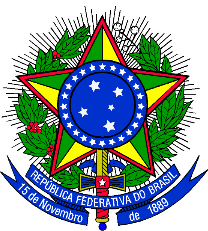 MINISTÉRIO DA EDUCAÇÃOINSTITUTO FEDERAL SUL-RIO-GRANDENSEPRÓ-REITORIA DE ENSINODIRETORIA DE POLITICAS DE ENSINO E INCLUSAODEPARTAMENTO DE EDUCAÇÃO INCLUSIVAEDITAL PROEN Nº 02/2019 - SELEÇÃO DE TUTOR A DISTÂNCIAEVENTO 7 - DIVULGAÇÃO DOS HORÁRIOS DAS ENTREVISTASDATA: 13/02/2019LOCAL: Reitoria do IFSul – Rua Gonçalves Chaves, nº 3218	SALA: 226 Tutor a Distância ITutor a Distância II                                                                                      Pelotas, 12 de fevereiro de 2019.    Rosane Bom Hüsken                                     Departamento de Educação Inclusiva                                             Rodrigo Nascimento da Silva                                                  Pró-reitor de EnsinoAssinado no OriginalHorárioCandidato14:00Dione Moreira Nunes14:20Marta Helena Blank Tessmann14:40Daiana San Martins GoulartHorárioCandidato15:00Lucimar Romeu Fernandes15:20Suzana Mattos da Rosa15:40Daiana San Martins Goulart